СОВЕТ ДЕПУТАТОВ МУНИЦИПАЛЬНОГО ОБРАЗОВАНИЯ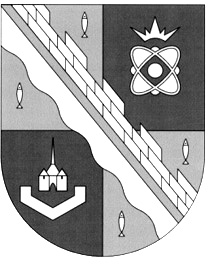 СОСНОВОБОРСКИЙ ГОРОДСКОЙ ОКРУГ ЛЕНИНГРАДСКОЙ ОБЛАСТИ(ЧЕТВЕРТЫЙ СОЗЫВ)Р Е Ш Е Н И ЕРассмотрев предложения депутата Павлова А.А., и в целях  дополнительной социальной поддержки семей граждан, направленных в ряды Вооруженных сил России по мобилизации (в том числе изъявивших желание проходить службу добровольно), совет депутатов Сосновоборского городского округа Р Е Ш И Л:1. Предложить администрации Сосновоборского городского округа:1.1. рассмотреть вопрос об освобождении от уплаты за оказание услуг в детских дошкольных образовательных учреждениях, детских внешкольных учреждениях дополнительного образования и учреждениях культуры детям, родители которых призваны в ряды Вооруженных сил России по мобилизации (в том числе изъявивших желание проходить службу добровольно);1.2. рассмотреть возможность компенсации выпадающих доходов за оказание услуг в детских дошкольных образовательных учреждениях,  детских внешкольных учреждениях дополнительного образования и учреждениях культуры, возникшие в связи с предоставлением данных льгот, за счет средств бюджета Сосновоборского городского округа.2. Настоящее решение вступает в силу со дня принятия.Председатель совета депутатовСосновоборского городского округа                                     И.А. Бабич                                                                                                                 от 20.10.2022 года  № 106«О предложениях совета депутатов к администрации Сосновоборского городского округа по дополнительным мерам социальной поддержки семьям граждан, направленных в ряды Вооруженных сил России по мобилизации (в том числе изъявивших желание проходить службу добровольно)»